e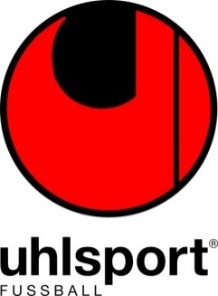 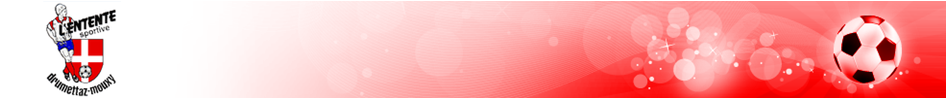 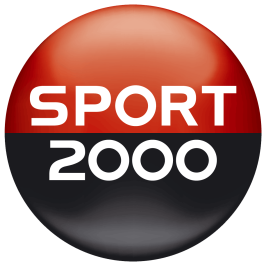 BON DE COMMANDENom : …………………………………………………………………………………………………………..Prénom : …………………………………………………………………………………………………..….Adresse : ……………………………………………………………………………………………………………………………………………………………………………………………………………………………..Téléphone : ………………………………………………………………………………………………….Catégorie : ……………………………………………………………………………………………………ARTICLETAILLECOULEURQUANTITEQUANTITEPRIX TOTALVeste LIGA 2.0Taille 116 à 164S à XXXL116ROUGE/BLANC24€Veste LIGA 2.0Taille 116 à 164S à XXXL128ROUGE/BLANC24€Veste LIGA 2.0Taille 116 à 164S à XXXL140ROUGE/BLANC24€Veste LIGA 2.0Taille 116 à 164S à XXXL152ROUGE/BLANC24€Veste LIGA 2.0Taille 116 à 164S à XXXL164ROUGE/BLANC24€Veste LIGA 2.0Taille 116 à 164S à XXXLSROUGE/BLANC26€Veste LIGA 2.0Taille 116 à 164S à XXXLMROUGE/BLANC26€Veste LIGA 2.0Taille 116 à 164S à XXXLLROUGE/BLANC26€Veste LIGA 2.0Taille 116 à 164S à XXXLXLROUGE/BLANC26€Veste LIGA 2.0Taille 116 à 164S à XXXLXXLROUGE/BLANC26€Veste LIGA 2.0Taille 116 à 164S à XXXLXXXLROUGE/BLANC26€Veste Polaire ESSENTIALTailles XXS à SXXSNOIR34€Veste Polaire ESSENTIALTailles XXS à SXS/XXSNOIR34€Veste Polaire ESSENTIALTailles XXS à SXSNOIR34€Veste Polaire ESSENTIALTailles XXS à SSNOIR34€Veste Polaire ESSENTIALTailles XXS à SMNOIR38€Veste Polaire ESSENTIALTailles XXS à SLNOIR38€Veste Polaire ESSENTIALTailles XXS à SXLNOIR38€Veste Polaire ESSENTIALTailles XXS à SXXLNOIR38€Veste Polaire ESSENTIALTailles XXS à SXXXLNOIR38€Pantalon Classic LIGA 2.0Taille 116 à 164S à XXXL116NOIR18€Pantalon Classic LIGA 2.0Taille 116 à 164S à XXXL128NOIR18€Pantalon Classic LIGA 2.0Taille 116 à 164S à XXXL140NOIR18€Pantalon Classic LIGA 2.0Taille 116 à 164S à XXXL152NOIR18€Pantalon Classic LIGA 2.0Taille 116 à 164S à XXXL164NOIR18€Pantalon Classic LIGA 2.0Taille 116 à 164S à XXXLSNOIR20€Pantalon Classic LIGA 2.0Taille 116 à 164S à XXXLMNOIR20€Pantalon Classic LIGA 2.0Taille 116 à 164S à XXXLLNOIR20€Pantalon Classic LIGA 2.0Taille 116 à 164S à XXXLXLNOIR20€Pantalon Classic LIGA 2.0Taille 116 à 164S à XXXLXXLNOIR20€Pantalon Classic LIGA 2.0Taille 116 à 164S à XXXLXXXLNOIR20€Coupe-Vent LIGA 2.0Taille 128 à 164S à XXXL128ROUGE/BLANC30€Coupe-Vent LIGA 2.0Taille 128 à 164S à XXXL140ROUGE/BLANC30€Coupe-Vent LIGA 2.0Taille 128 à 164S à XXXL152ROUGE/BLANC30€Coupe-Vent LIGA 2.0Taille 128 à 164S à XXXL164ROUGE/BLANC30€Coupe-Vent LIGA 2.0Taille 128 à 164S à XXXLSROUGE/BLANC32€Coupe-Vent LIGA 2.0Taille 128 à 164S à XXXLMROUGE/BLANC32€Coupe-Vent LIGA 2.0Taille 128 à 164S à XXXLLROUGE/BLANC32€Coupe-Vent LIGA 2.0Taille 128 à 164S à XXXLXLROUGE/BLANC32€Coupe-Vent LIGA 2.0Taille 128 à 164S à XXXLXXLROUGE/BLANC32€Coupe-Vent LIGA 2.0Taille 128 à 164S à XXXLXXXLROUGE/BLANC32€ARTICLETAILLECOULEURQUANTITEQUANTITEPRIX TOTALShort Center BASIC IITailles XXS à SXXSROYAL8,00€Short Center BASIC IITailles XXS à SXXS/XSROYAL8,00€Short Center BASIC IITailles XXS à SXSROYAL8,00€Short Center BASIC IITailles XXS à SSROYAL8,00€Short Center BASIC IITailles XXS à SMROYAL9,00€Short Center BASIC IITailles XXS à SLROYAL9,00€Short Center BASIC IITailles XXS à SXLROYAL9,00€Short Center BASIC IITailles XXS à SXXLROYAL9,00€Chaussettes Team Pro PLAYER28-32ROUGE6,00€Chaussettes Team Pro PLAYER33-36ROUGE6,00€Chaussettes Team Pro PLAYER37-40ROUGE6,00€Chaussettes Team Pro PLAYER41-44ROUGE6,00€Chaussettes Team Pro PLAYER45-47ROUGE6,00€Sac de Sport PROGRESSIVTailles S (50L)SNOIR/ANTHRACITE29,00€Sac de Sport PROGRESSIVTailles S (50L)MNOIR/ANTHRACITE33,00€Veste à capuche LIGA 2.0Taille 128 à 164S à XXXL128ROUGE/BLANC35€Veste à capuche LIGA 2.0Taille 128 à 164S à XXXL140ROUGE/BLANC35€Veste à capuche LIGA 2.0Taille 128 à 164S à XXXL152ROUGE/BLANC35€Veste à capuche LIGA 2.0Taille 128 à 164S à XXXL164ROUGE/BLANC 35€Veste à capuche LIGA 2.0Taille 128 à 164S à XXXLSROUGE/BLANC40€Veste à capuche LIGA 2.0Taille 128 à 164S à XXXLMROUGE/BLANC40€Veste à capuche LIGA 2.0Taille 128 à 164S à XXXLLROUGE/BLANC40€Veste à capuche LIGA 2.0Taille 128 à 164S à XXXLXLROUGE/BLANC40€Veste à capuche LIGA 2.0Taille 128 à 164S à XXXLXXLROUGE/BLANC40€Veste à capuche LIGA 2.0Taille 128 à 164S à XXXLXXXLROUGE/BLANC40€Polo Liga 2.0Taille 140 à 164S à XXXLOU SWEAT ¼ DE ZIPMême tailleMême prix140ROUGE/BLANC23€Polo Liga 2.0Taille 140 à 164S à XXXLOU SWEAT ¼ DE ZIPMême tailleMême prix152ROUGE/BLANC23€Polo Liga 2.0Taille 140 à 164S à XXXLOU SWEAT ¼ DE ZIPMême tailleMême prix164ROUGE/BLANC23€Polo Liga 2.0Taille 140 à 164S à XXXLOU SWEAT ¼ DE ZIPMême tailleMême prixSROUGE/BLANC25€Polo Liga 2.0Taille 140 à 164S à XXXLOU SWEAT ¼ DE ZIPMême tailleMême prixMROUGE/BLANC25€Polo Liga 2.0Taille 140 à 164S à XXXLOU SWEAT ¼ DE ZIPMême tailleMême prixLROUGE/BLANC25€Polo Liga 2.0Taille 140 à 164S à XXXLOU SWEAT ¼ DE ZIPMême tailleMême prixXLROUGE/BLANC25€Polo Liga 2.0Taille 140 à 164S à XXXLOU SWEAT ¼ DE ZIPMême tailleMême prixXXLROUGE/BLANC25€Polo Liga 2.0Taille 140 à 164S à XXXLOU SWEAT ¼ DE ZIPMême tailleMême prixXXXLROUGE/BLANC25€¾ Pants ESSENTIALTaille M à XXLMNOIR22€¾ Pants ESSENTIALTaille M à XXLLNOIR22€¾ Pants ESSENTIALTaille M à XXLXLNOIR22€¾ Pants ESSENTIALTaille M à XXLXXLNOIR22€¾ Pants ESSENTIALTaille M à XXLXXXLNOIR22€TOTAL A PAYERTOTAL A PAYER